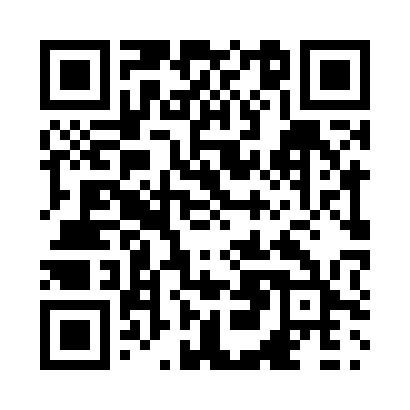 Prayer times for Copper Creek, British Columbia, CanadaWed 1 May 2024 - Fri 31 May 2024High Latitude Method: Angle Based RulePrayer Calculation Method: Islamic Society of North AmericaAsar Calculation Method: HanafiPrayer times provided by https://www.salahtimes.comDateDayFajrSunriseDhuhrAsrMaghribIsha1Wed3:425:361:006:078:2510:192Thu3:395:341:006:088:2710:223Fri3:375:321:006:098:2810:254Sat3:345:301:006:108:3010:275Sun3:315:291:006:118:3210:306Mon3:285:271:006:128:3310:327Tue3:265:251:006:138:3510:358Wed3:235:241:006:148:3610:389Thu3:205:2212:596:148:3810:4010Fri3:175:2012:596:158:3910:4311Sat3:155:1912:596:168:4110:4612Sun3:125:1712:596:178:4210:4813Mon3:095:1612:596:188:4410:5114Tue3:075:1412:596:198:4510:5215Wed3:065:1312:596:208:4710:5316Thu3:065:1212:596:218:4810:5417Fri3:055:101:006:218:4910:5518Sat3:045:091:006:228:5110:5519Sun3:045:081:006:238:5210:5620Mon3:035:061:006:248:5410:5721Tue3:035:051:006:258:5510:5722Wed3:025:041:006:258:5610:5823Thu3:025:031:006:268:5810:5924Fri3:015:021:006:278:5911:0025Sat3:015:011:006:289:0011:0026Sun3:005:001:006:289:0111:0127Mon3:004:591:006:299:0211:0228Tue2:594:581:006:309:0411:0229Wed2:594:571:016:309:0511:0330Thu2:594:561:016:319:0611:0331Fri2:584:551:016:329:0711:04